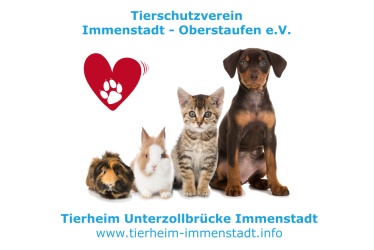 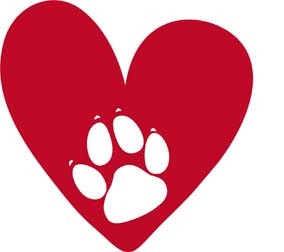       Tierschutzverein Immenstadt-Oberstaufen e.V.            Unterzollbrücke 2, 87509 Immenstadt          		     Telefon: 08323-7808        		      Fax:08323-96 83 93        	      E-Mail: infotierheim@aol.com BeitrittserklärungHiermit erkläre ich meinen Beitritt zum Tierschutzverein Immenstadt-Oberstaufen e.V.87504 ImmenstadtMindestbeitrag in Höhe von 30,00 Euro*________________________________________________________________________________________Name, Vorname 					   	       Geburtstag________________________________________________________________________________________Straße, Hausnummer________________________________________________________________________________________PLZ, Wohnort_________________________________________________________________________________________Telefon_________________________________________________________________________________________E-Mail-Adresse_________________________________________________________________________________________Beginn der Mitgliedschaft__________________________________________________________________________________________Ort, Datum	  			  	                        Unterschrift                *Beiträge und Spenden sind steuerlich absetzbarEinzugsermächtigungHiermit ermächtige ich den Tierschutzverein Immenstadt-Oberstaufen e.V.Meinen Mitgliedsbeitrag in Höhe von: _________________Eurojährlich durch Lastschrift einzuziehen__________________________________________________________________________________________                                Bank__________________________________________________________________________________________                                IBAN__________________________________________________________________________________________                                BIC (Nur wenn IBAN nicht mit DE beginnt)__________________________________________________________________________________________                                Ort, Datum	   Unterschrift